załącznik Nr 1 do Regulaminu Rekrutacji i Udziału w Projekcie  DEKLARACJA UCZESTNICTWA W PROJEKCIE „KREATYWNE UMYSŁY – INSPIRUJĄCE ŻYCIE”DANE OSOBOWE  11. Czy jesteś:  załącznik Nr 2 do Regulaminu Rekrutacji i Udziału w Projekcie  OŚWIADCZENIE UCZESTNIKA PROJEKTU I OPIEKUNA PRAWNEGOJednocześnie świadomy(a) odpowiedzialności karnej  za składanie oświadczeń niezgodnych z prawdą oświadczam, że:Dane zawarte w formularzu zgłoszeniowym są zgodne z prawdą.W związku z przystąpieniem do Projektu „Kreatywne umysły – inspirujące życie” realizowanego w ramach Programu Funduszu Inicjatyw Obywatelskich wyrażam zgodę na przetwarzanie moich danych osobowych/ danych osobowych mojego dziecka* przez Towarzystwo Przyjaciół Szkoły „Budowlanka”.Oświadczam i przyjmuję do wiadomości, że:administratorem tak zebranych danych osobowych jest Ministerstwo Pracy i Polityki Społecznej (ul. Nowogrodzka 1/3/5, 00-513 Warszawa), pełniące funkcję Instytucji Zarządzającej dla Programu Fundusz Inicjatyw Obywatelskich, moje dane osobowe/ dane osobowe mojego dziecka* będą przetwarzane lub udostępniane innym podmiotom wyłącznie w celu udzielenia wsparcia, realizacji Projektu „Kreatywne umysły – inspirujące życie”, ewaluacji, kontroli, monitoringu i sprawozdawczości w ramach Programu Fundusz Inicjatyw Obywatelskich;podanie danych jest dobrowolne, aczkolwiek odmowa ich podania jest równoznaczna z brakiem możliwości udzielenia wsparcia w ramach Projektu;mam prawo dostępu do treści swoich danych/danych mojego dziecka i ich poprawiania.W związku z przystąpieniem do Projektu „Kreatywne umysły – inspirujące życie” realizowanego w ramach Programu Fundusz Inicjatyw Obywatelskich wyrażam zgodę na wykorzystanie wizerunku zgodnie z art. 81 ust. 1 ustawy z dnia 4 lutego 1994 roku o prawie autorskim i prawach pokrewnych (Dz. U. z 2006 r. nr 90, poz. 631, z późn. zm.). Wyrażenie zgody jest jednoznaczne z tym, iż wszelkie fotografie, filmy i nagrania wykonane podczas szkoleń, spotkań, animacji i wszelkich działań realizowanych w ramach Projektu mogą zostać zamieszczone na stronie internetowej oraz stronach, których administratorem jest realizator Projektu jak również wykorzystane w materiałach promocyjnych oraz publikacjach.Zrzekam się niniejszym wszelkich roszczeń (istniejących i w przyszłości), w tym również o wynagrodzenie względem realizatora Projektu, z tytułu wykorzystywania mojego/dziecka* wizerunku/głosu/wypowiedzi na potrzeby określone w oświadczeniu.………………………………                                                          …..…………………………………………                                                      Miejscowość i data                                                                  Czytelny podpis Uczestnika/czki                                                                                                     ………………………………………………………..                                                                                                      Czytelny podpis Rodzica/Prawnego opiekuna Uczestnika/czki Projektu (w przypadku deklaracji uczestnictwa osoby nieletniej oświadczenie powinno zostać podpisane przez daną osobę, jak również przez jej opiekuna prawnego)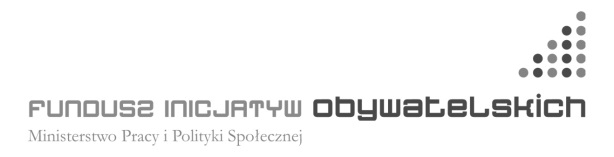 „Projekt dofinansowany ze środków Programu Fundusz Inicjatyw Obywatelskich”1.1.1.1.NazwiskoNazwiskoNazwiskoNazwiskoNazwiskoNazwiskoNazwiskoNazwiskoNazwiskoNazwiskoNazwiskoNazwiskoNazwiskoNazwiskoNazwiskoNazwiskoNazwiskoNazwiskoNazwiskoNazwiskoNazwiskoNazwiskoNazwiskoNazwiskoNazwiskoNazwiskoNazwiskoNazwiskoNazwiskoNazwiskoNazwiskoNazwiskoNazwiskoNazwiskoNazwiskoNazwiskoNazwiskoNazwiskoNazwiskoNazwiskoNazwiskoNazwiskoNazwiskoNazwiskoNazwiskoNazwiskoNazwiskoNazwiskoNazwiskoNazwiskoNazwiskoNazwiskoNazwiskoNazwiskoNazwiskoNazwiskoNazwiskoNazwiskoNazwiskoNazwiskoNazwiskoNazwiskoNazwiskoNazwiskoNazwiskoNazwiskoNazwiskoNazwiskoNazwiskoNazwiskoNazwiskoNazwiskoNazwiskoNazwiskoNazwiskoNazwiskoNazwiskoNazwiskoNazwiskoNazwiskoNazwiskoNazwiskoNazwiskoNazwiskoNazwiskoNazwiskoNazwiskoNazwiskoNazwiskoNazwiskoNazwiskoNazwiskoNazwiskoNazwiskoNazwiskoNazwiskoNazwiskoNazwiskoNazwiskoNazwiskoNazwiskoNazwiskoNazwiskoNazwiskoNazwiskoNazwiskoNazwiskoNazwiskoNazwiskoNazwiskoNazwiskoNazwiskoNazwiskoNazwiskoNazwiskoNazwiskoNazwiskoNazwiskoNazwiskoNazwiskoNazwiskoNazwiskoNazwiskoNazwiskoNazwiskoNazwiskoNazwiskoNazwiskoNazwiskoNazwiskoNazwiskoNazwiskoNazwiskoNazwiskoNazwiskoNazwiskoNazwiskoNazwiskoNazwiskoNazwiskoNazwiskoNazwiskoNazwiskoNazwiskoNazwiskoNazwiskoNazwiskoNazwiskoNazwiskoNazwisko2.2.2.2.3.3.3.3.3.3.3.3.3.----------Imię (imiona)Imię (imiona)Imię (imiona)Imię (imiona)Imię (imiona)Imię (imiona)Imię (imiona)Imię (imiona)Imię (imiona)Imię (imiona)Imię (imiona)Imię (imiona)Imię (imiona)Imię (imiona)Imię (imiona)Imię (imiona)Imię (imiona)Imię (imiona)Imię (imiona)Imię (imiona)Imię (imiona)Imię (imiona)Imię (imiona)Imię (imiona)Imię (imiona)Imię (imiona)Imię (imiona)Imię (imiona)Imię (imiona)Imię (imiona)Imię (imiona)Imię (imiona)Imię (imiona)Imię (imiona)Imię (imiona)Imię (imiona)Imię (imiona)Imię (imiona)Imię (imiona)Imię (imiona)Imię (imiona)Imię (imiona)Imię (imiona)Imię (imiona)Imię (imiona)Imię (imiona)Imię (imiona)Imię (imiona)Imię (imiona)Imię (imiona)Imię (imiona)Imię (imiona)Imię (imiona)Imię (imiona)Imię (imiona)Imię (imiona)Imię (imiona)Imię (imiona)Imię (imiona)Imię (imiona)Imię (imiona)Imię (imiona)Imię (imiona)Imię (imiona)Imię (imiona)Imię (imiona)Imię (imiona)Imię (imiona)Imię (imiona)Imię (imiona)Imię (imiona)Imię (imiona)Imię (imiona)Imię (imiona)Imię (imiona)Imię (imiona)Imię (imiona)Imię (imiona)Imię (imiona)Imię (imiona)Imię (imiona)Imię (imiona)Imię (imiona)Imię (imiona)Imię (imiona)Imię (imiona)Imię (imiona)Imię (imiona)Imię (imiona)Imię (imiona)Imię (imiona)Imię (imiona)Imię (imiona)Imię (imiona)Imię (imiona)Imię (imiona)Imię (imiona)Imię (imiona)Imię (imiona)Imię (imiona)Imię (imiona)Imię (imiona)Imię (imiona)Imię (imiona)Imię (imiona)Imię (imiona)Imię (imiona)Imię (imiona)Imię (imiona)Imię (imiona)Imię (imiona)Imię (imiona)Imię (imiona)Imię (imiona)Imię (imiona)Imię (imiona)Imię (imiona)Imię (imiona)Imię (imiona)Imię (imiona)Imię (imiona)Imię (imiona)Imię (imiona)Imię (imiona)Imię (imiona)Imię (imiona)Imię (imiona)Imię (imiona)Imię (imiona)Imię (imiona)Imię (imiona)Imię (imiona)Imię (imiona)Imię (imiona)Imię (imiona)Imię (imiona)Imię (imiona)Imię (imiona)Imię (imiona)Imię (imiona)Data urodzenia (dd-mm-rrrr)Data urodzenia (dd-mm-rrrr)Data urodzenia (dd-mm-rrrr)Data urodzenia (dd-mm-rrrr)Data urodzenia (dd-mm-rrrr)Data urodzenia (dd-mm-rrrr)Data urodzenia (dd-mm-rrrr)Data urodzenia (dd-mm-rrrr)Data urodzenia (dd-mm-rrrr)Data urodzenia (dd-mm-rrrr)Data urodzenia (dd-mm-rrrr)Data urodzenia (dd-mm-rrrr)Data urodzenia (dd-mm-rrrr)Data urodzenia (dd-mm-rrrr)Data urodzenia (dd-mm-rrrr)Data urodzenia (dd-mm-rrrr)Data urodzenia (dd-mm-rrrr)Data urodzenia (dd-mm-rrrr)Data urodzenia (dd-mm-rrrr)Data urodzenia (dd-mm-rrrr)Data urodzenia (dd-mm-rrrr)Data urodzenia (dd-mm-rrrr)Data urodzenia (dd-mm-rrrr)Data urodzenia (dd-mm-rrrr)Data urodzenia (dd-mm-rrrr)Data urodzenia (dd-mm-rrrr)Data urodzenia (dd-mm-rrrr)Data urodzenia (dd-mm-rrrr)Data urodzenia (dd-mm-rrrr)Data urodzenia (dd-mm-rrrr)Data urodzenia (dd-mm-rrrr)Data urodzenia (dd-mm-rrrr)Data urodzenia (dd-mm-rrrr)Data urodzenia (dd-mm-rrrr)Data urodzenia (dd-mm-rrrr)Data urodzenia (dd-mm-rrrr)Data urodzenia (dd-mm-rrrr)Data urodzenia (dd-mm-rrrr)Data urodzenia (dd-mm-rrrr)Data urodzenia (dd-mm-rrrr)Data urodzenia (dd-mm-rrrr)Data urodzenia (dd-mm-rrrr)Data urodzenia (dd-mm-rrrr)Data urodzenia (dd-mm-rrrr)Data urodzenia (dd-mm-rrrr)Data urodzenia (dd-mm-rrrr)Data urodzenia (dd-mm-rrrr)Data urodzenia (dd-mm-rrrr)Data urodzenia (dd-mm-rrrr)Data urodzenia (dd-mm-rrrr)4.4.4.4.4.4.Numer PESELNumer PESELNumer PESELNumer PESELNumer PESELNumer PESELNumer PESELNumer PESELNumer PESELNumer PESELNumer PESELNumer PESELNumer PESELNumer PESELNumer PESELNumer PESELNumer PESELNumer PESELNumer PESELNumer PESELNumer PESELNumer PESELNumer PESELNumer PESELNumer PESELNumer PESELNumer PESELNumer PESELNumer PESELNumer PESELNumer PESELNumer PESELNumer PESELNumer PESELNumer PESELNumer PESELNumer PESELNumer PESELNumer PESELNumer PESELNumer PESELNumer PESELNumer PESELNumer PESEL5.5.5.5.5.5.Miejsce urodzenia (miejscowość)Miejsce urodzenia (miejscowość)Miejsce urodzenia (miejscowość)Miejsce urodzenia (miejscowość)Miejsce urodzenia (miejscowość)Miejsce urodzenia (miejscowość)Miejsce urodzenia (miejscowość)Miejsce urodzenia (miejscowość)Miejsce urodzenia (miejscowość)Miejsce urodzenia (miejscowość)Miejsce urodzenia (miejscowość)Miejsce urodzenia (miejscowość)Miejsce urodzenia (miejscowość)Miejsce urodzenia (miejscowość)Miejsce urodzenia (miejscowość)Miejsce urodzenia (miejscowość)Miejsce urodzenia (miejscowość)Miejsce urodzenia (miejscowość)Miejsce urodzenia (miejscowość)Miejsce urodzenia (miejscowość)Miejsce urodzenia (miejscowość)Miejsce urodzenia (miejscowość)Miejsce urodzenia (miejscowość)Miejsce urodzenia (miejscowość)Miejsce urodzenia (miejscowość)Miejsce urodzenia (miejscowość)Miejsce urodzenia (miejscowość)Miejsce urodzenia (miejscowość)Miejsce urodzenia (miejscowość)Miejsce urodzenia (miejscowość)Miejsce urodzenia (miejscowość)Miejsce urodzenia (miejscowość)Miejsce urodzenia (miejscowość)Miejsce urodzenia (miejscowość)Miejsce urodzenia (miejscowość)Miejsce urodzenia (miejscowość)Miejsce urodzenia (miejscowość)Miejsce urodzenia (miejscowość)Miejsce urodzenia (miejscowość)Miejsce urodzenia (miejscowość)Miejsce urodzenia (miejscowość)Miejsce urodzenia (miejscowość)Miejsce urodzenia (miejscowość)Miejsce urodzenia (miejscowość)Miejsce urodzenia (miejscowość)Miejsce urodzenia (miejscowość)Miejsce urodzenia (miejscowość)Miejsce urodzenia (miejscowość)Miejsce urodzenia (miejscowość)Miejsce urodzenia (miejscowość)Miejsce urodzenia (miejscowość)Miejsce urodzenia (miejscowość)Miejsce urodzenia (miejscowość)Miejsce urodzenia (miejscowość)Miejsce urodzenia (miejscowość)Miejsce urodzenia (miejscowość)Miejsce urodzenia (miejscowość)Miejsce urodzenia (miejscowość)Miejsce urodzenia (miejscowość)Miejsce urodzenia (miejscowość)Miejsce urodzenia (miejscowość)Miejsce urodzenia (miejscowość)Miejsce urodzenia (miejscowość)Miejsce urodzenia (miejscowość)Miejsce urodzenia (miejscowość)Miejsce urodzenia (miejscowość)Miejsce urodzenia (miejscowość)Miejsce urodzenia (miejscowość)Miejsce urodzenia (miejscowość)Miejsce urodzenia (miejscowość)Miejsce urodzenia (miejscowość)Miejsce urodzenia (miejscowość)Miejsce urodzenia (miejscowość)Miejsce urodzenia (miejscowość)Miejsce urodzenia (miejscowość)Miejsce urodzenia (miejscowość)Miejsce urodzenia (miejscowość)Miejsce urodzenia (miejscowość)Miejsce urodzenia (miejscowość)Miejsce urodzenia (miejscowość)Miejsce urodzenia (miejscowość)Miejsce urodzenia (miejscowość)Miejsce urodzenia (miejscowość)Miejsce urodzenia (miejscowość)Miejsce urodzenia (miejscowość)Miejsce urodzenia (miejscowość)Miejsce urodzenia (miejscowość)Miejsce urodzenia (miejscowość)Miejsce urodzenia (miejscowość)Miejsce urodzenia (miejscowość)Miejsce urodzenia (miejscowość)Miejsce urodzenia (miejscowość)Miejsce urodzenia (miejscowość)Miejsce urodzenia (miejscowość)Miejsce urodzenia (miejscowość)Miejsce urodzenia (miejscowość)Miejsce urodzenia (miejscowość)Miejsce urodzenia (miejscowość)Miejsce urodzenia (miejscowość)Miejsce urodzenia (miejscowość)Miejsce urodzenia (miejscowość)Miejsce urodzenia (miejscowość)Miejsce urodzenia (miejscowość)Miejsce urodzenia (miejscowość)Miejsce urodzenia (miejscowość)Miejsce urodzenia (miejscowość)Miejsce urodzenia (miejscowość)Miejsce urodzenia (miejscowość)Miejsce urodzenia (miejscowość)Miejsce urodzenia (miejscowość)Miejsce urodzenia (miejscowość)Miejsce urodzenia (miejscowość)Miejsce urodzenia (miejscowość)Miejsce urodzenia (miejscowość)Miejsce urodzenia (miejscowość)Miejsce urodzenia (miejscowość)Miejsce urodzenia (miejscowość)Miejsce urodzenia (miejscowość)Miejsce urodzenia (miejscowość)Miejsce urodzenia (miejscowość)Miejsce urodzenia (miejscowość)Miejsce urodzenia (miejscowość)Miejsce urodzenia (miejscowość)Miejsce urodzenia (miejscowość)Miejsce urodzenia (miejscowość)Miejsce urodzenia (miejscowość)Miejsce urodzenia (miejscowość)Miejsce urodzenia (miejscowość)Miejsce urodzenia (miejscowość)Miejsce urodzenia (miejscowość)Miejsce urodzenia (miejscowość)Miejsce urodzenia (miejscowość)Miejsce urodzenia (miejscowość)Miejsce urodzenia (miejscowość)Miejsce urodzenia (miejscowość)Miejsce urodzenia (miejscowość)Miejsce urodzenia (miejscowość)Miejsce urodzenia (miejscowość)Miejsce urodzenia (miejscowość)Miejsce urodzenia (miejscowość)Miejsce urodzenia (miejscowość)Miejsce urodzenia (miejscowość)Miejsce urodzenia (miejscowość)Miejsce urodzenia (miejscowość)Miejsce urodzenia (miejscowość)Miejsce urodzenia (miejscowość)Miejsce urodzenia (miejscowość)Miejsce urodzenia (miejscowość)Miejsce urodzenia (miejscowość)Miejsce urodzenia (miejscowość)Miejsce urodzenia (miejscowość)Miejsce urodzenia (miejscowość)Miejsce urodzenia (miejscowość)Miejsce urodzenia (miejscowość)Miejsce urodzenia (miejscowość)Miejsce urodzenia (miejscowość)Miejsce urodzenia (miejscowość)Miejsce urodzenia (miejscowość)Miejsce urodzenia (miejscowość)Miejsce urodzenia (miejscowość)Miejsce urodzenia (miejscowość)Miejsce urodzenia (miejscowość)Miejsce urodzenia (miejscowość)Miejsce urodzenia (miejscowość)Miejsce urodzenia (miejscowość)Miejsce urodzenia (miejscowość)Miejsce urodzenia (miejscowość)Miejsce urodzenia (miejscowość)Miejsce urodzenia (miejscowość)Miejsce urodzenia (miejscowość)Miejsce urodzenia (miejscowość)Miejsce urodzenia (miejscowość)Miejsce urodzenia (miejscowość)Miejsce urodzenia (miejscowość)Miejsce urodzenia (miejscowość)Miejsce urodzenia (miejscowość)Miejsce urodzenia (miejscowość)Miejsce urodzenia (miejscowość)Miejsce urodzenia (miejscowość)Miejsce urodzenia (miejscowość)Miejsce urodzenia (miejscowość)Miejsce urodzenia (miejscowość)Miejsce urodzenia (miejscowość)Miejsce urodzenia (miejscowość)Miejsce urodzenia (miejscowość)Miejsce urodzenia (miejscowość)Miejsce urodzenia (miejscowość)Miejsce urodzenia (miejscowość)Miejsce urodzenia (miejscowość)Miejsce urodzenia (miejscowość)Miejsce urodzenia (miejscowość)Miejsce urodzenia (miejscowość)Miejsce urodzenia (miejscowość)Miejsce urodzenia (miejscowość)Miejsce urodzenia (miejscowość)Miejsce urodzenia (miejscowość)Miejsce urodzenia (miejscowość)Miejsce urodzenia (miejscowość)6.6.6.6.Miejsce zamieszkania: MiejscowośćMiejsce zamieszkania: MiejscowośćMiejsce zamieszkania: MiejscowośćMiejsce zamieszkania: MiejscowośćMiejsce zamieszkania: MiejscowośćMiejsce zamieszkania: MiejscowośćMiejsce zamieszkania: MiejscowośćMiejsce zamieszkania: MiejscowośćMiejsce zamieszkania: MiejscowośćMiejsce zamieszkania: MiejscowośćMiejsce zamieszkania: MiejscowośćMiejsce zamieszkania: MiejscowośćMiejsce zamieszkania: MiejscowośćMiejsce zamieszkania: MiejscowośćMiejsce zamieszkania: MiejscowośćMiejsce zamieszkania: MiejscowośćMiejsce zamieszkania: MiejscowośćMiejsce zamieszkania: MiejscowośćMiejsce zamieszkania: MiejscowośćMiejsce zamieszkania: MiejscowośćMiejsce zamieszkania: MiejscowośćMiejsce zamieszkania: MiejscowośćMiejsce zamieszkania: MiejscowośćMiejsce zamieszkania: MiejscowośćMiejsce zamieszkania: MiejscowośćMiejsce zamieszkania: MiejscowośćMiejsce zamieszkania: MiejscowośćMiejsce zamieszkania: MiejscowośćMiejsce zamieszkania: MiejscowośćMiejsce zamieszkania: MiejscowośćMiejsce zamieszkania: MiejscowośćMiejsce zamieszkania: MiejscowośćMiejsce zamieszkania: MiejscowośćMiejsce zamieszkania: MiejscowośćMiejsce zamieszkania: MiejscowośćMiejsce zamieszkania: MiejscowośćMiejsce zamieszkania: MiejscowośćMiejsce zamieszkania: MiejscowośćMiejsce zamieszkania: MiejscowośćMiejsce zamieszkania: MiejscowośćMiejsce zamieszkania: MiejscowośćMiejsce zamieszkania: MiejscowośćMiejsce zamieszkania: MiejscowośćMiejsce zamieszkania: MiejscowośćMiejsce zamieszkania: MiejscowośćMiejsce zamieszkania: MiejscowośćMiejsce zamieszkania: MiejscowośćMiejsce zamieszkania: MiejscowośćMiejsce zamieszkania: MiejscowośćMiejsce zamieszkania: MiejscowośćMiejsce zamieszkania: MiejscowośćMiejsce zamieszkania: MiejscowośćMiejsce zamieszkania: MiejscowośćMiejsce zamieszkania: MiejscowośćMiejsce zamieszkania: MiejscowośćMiejsce zamieszkania: MiejscowośćMiejsce zamieszkania: MiejscowośćMiejsce zamieszkania: MiejscowośćMiejsce zamieszkania: MiejscowośćMiejsce zamieszkania: MiejscowośćMiejsce zamieszkania: MiejscowośćMiejsce zamieszkania: MiejscowośćMiejsce zamieszkania: MiejscowośćMiejsce zamieszkania: MiejscowośćMiejsce zamieszkania: MiejscowośćMiejsce zamieszkania: MiejscowośćMiejsce zamieszkania: MiejscowośćMiejsce zamieszkania: MiejscowośćMiejsce zamieszkania: MiejscowośćMiejsce zamieszkania: MiejscowośćMiejsce zamieszkania: MiejscowośćMiejsce zamieszkania: MiejscowośćMiejsce zamieszkania: MiejscowośćMiejsce zamieszkania: MiejscowośćMiejsce zamieszkania: MiejscowośćMiejsce zamieszkania: MiejscowośćUlicaUlicaUlicaUlicaUlicaUlicaUlicaUlicaUlicaUlicaUlicaUlicaUlicaUlicaUlicaUlicaUlicaUlicaUlicaUlicaUlicaUlicaUlicaUlicaUlicaUlicaUlicaUlicaUlicaUlicaUlicaUlicaUlicaUlicaUlicaUlicaUlicaUlicaUlicaUlicaUlicaUlicaUlicaUlicaUlicaUlicaUlicaUlicaUlicaUlicaUlicaUlicaUlicaUlicaUlicaUlicaUlicaUlicaUlicaUlicaUlicanr domunr domunr domunr domunr domunr domunr domunr domunr domunr domunr domunr domunr domunr domunr domunr domunr domunr domunr domunr domunr domunr domunr mieszkanianr mieszkanianr mieszkanianr mieszkanianr mieszkanianr mieszkanianr mieszkanianr mieszkanianr mieszkanianr mieszkanianr mieszkanianr mieszkanianr mieszkanianr mieszkanianr mieszkanianr mieszkanianr mieszkanianr mieszkanianr mieszkanianr mieszkanianr mieszkanianr mieszkanianr mieszkanianr mieszkanianr mieszkanianr mieszkanianr mieszkanianr mieszkanianr mieszkanianr mieszkanianr mieszkania7.7.7.7.8.8.8.8.8.8.8.8.GminaGminaGminaGminaGminaGminaGminaGminaGminaGminaGminaGminaGminaGminaGminaGminaGminaGminaGminaGminaGminaGminaGminaGminaGminaGminaGminaGminaGminaGminaGminaGminaGminaGminaGminaGminaGminaGminaGminaGminaGminaGminaGminaGminaGminaGminaGminaGminaGminaGminaGminaGminaGminaGminaGminaGminaGminaGminaGminaGminaGminaGminaGminaGminaGminaGminaGminaGminaGminaGminaGminaGminaGminaGminaGminaGminaGminaGminaGminaGminaPowiatPowiatPowiatPowiatPowiatPowiatPowiatPowiatPowiatPowiatPowiatPowiatPowiatPowiatPowiatPowiatPowiatPowiatPowiatPowiatPowiatPowiatPowiatPowiatPowiatPowiatPowiatPowiatPowiatPowiatPowiatPowiatPowiatPowiatPowiatPowiatPowiatPowiatPowiatPowiatPowiatPowiatPowiatPowiatPowiatPowiatPowiatPowiatPowiatPowiatPowiatPowiatPowiatPowiatPowiatPowiatPowiatPowiatPowiatPowiatPowiatPowiatPowiatPowiatPowiatPowiatPowiatPowiatPowiatPowiatPowiatPowiatPowiatPowiatPowiatPowiatPowiatPowiatPowiatPowiatPowiatPowiatPowiatPowiatPowiatPowiatPowiatPowiatPowiatPowiatPowiatPowiatPowiatPowiatPowiatPowiatPowiatPowiatPowiatPowiatPowiatPowiatPowiatPowiatPowiatPowiatPowiatPowiat9.9.9.9.KlasaKlasaKlasaKlasaKlasaKlasaKlasaKlasaKlasaKlasaKlasaKlasaKlasaKlasaKlasaKlasaKlasaKlasaKlasaKlasaKlasaKlasaKlasaKlasaKlasaKlasaKlasaKlasaKlasaKlasaKlasaKlasaKlasaKlasa10.10.10.10.10.Nr telefonu komórkowegoNr telefonu komórkowegoNr telefonu komórkowegoNr telefonu komórkowegoNr telefonu komórkowegoNr telefonu komórkowegoNr telefonu komórkowegoNr telefonu komórkowegoNr telefonu komórkowegoNr telefonu komórkowegoNr telefonu komórkowegoNr telefonu komórkowegoNr telefonu komórkowegoNr telefonu komórkowegoNr telefonu komórkowegoNr telefonu komórkowegoNr telefonu komórkowegoNr telefonu komórkowegoNr telefonu komórkowegoNr telefonu komórkowegoNr telefonu komórkowegoNr telefonu komórkowegoNr telefonu komórkowegoNr telefonu komórkowegoNr telefonu komórkowegoNr telefonu komórkowegoNr telefonu komórkowegoNr telefonu komórkowegoNr telefonu komórkowegoNr telefonu komórkowegoNr telefonu komórkowegoNr telefonu komórkowegoNr telefonu komórkowegoNr telefonu komórkowegoNr telefonu komórkowegoNr telefonu komórkowegoNr telefonu komórkowegoNr telefonu komórkowegoNr telefonu komórkowegoNr telefonu komórkowegoNr telefonu komórkowegoNr telefonu komórkowegoNr telefonu komórkowegoNr telefonu komórkowegoNr telefonu komórkowegoNr telefonu komórkowegoNr telefonu komórkowegoNr telefonu komórkowegoNr telefonu komórkowegoNr telefonu komórkowegoNr telefonu komórkowegoNr telefonu komórkowegoNr telefonu komórkowegoNr telefonu komórkowegoNr telefonu komórkowegoNr telefonu komórkowegoNr telefonu komórkowegoNr telefonu komórkowegoNr telefonu komórkowegoNr telefonu komórkowegoNr telefonu komórkowegoNr telefonu komórkowego    E – mail    E – mail    E – mail    E – mail    E – mail    E – mail    E – mail    E – mail    E – mail    E – mail    E – mail    E – mail    E – mail    E – mail    E – mail    E – mail    E – mail    E – mail    E – mail    E – mail    E – mail    E – mail    E – mail    E – mail    E – mail    E – mail    E – mail    E – mail    E – mail    E – mail    E – mail    E – mail    E – mail    E – mail    E – mail    E – mail    E – mail    E – mail    E – mail    E – mail    E – mail    E – mail    E – mail    E – mail    E – mail    E – mail    E – mail    E – mail    E – mail    E – mail    E – mail    E – mail    E – mail    E – mail    E – mail    E – mail    E – mail    E – mail    E – mail    E – mail­ pod opieką rodziny zastępczej?tak  nie 